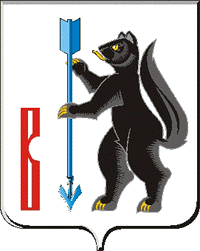 АДМИНИСТРАЦИЯГОРОДСКОГО ОКРУГА ВЕРХОТУРСКИЙП О С Т А Н О В Л Е Н И Еот 22.11.2018г. № 962г. ВерхотурьеОб утверждении ликвидационного баланса Верхотурского муниципального ремонтно-технического предприятия с базой снабжения «Верхотурское МРТПС»В соответствии со статьей 63 Гражданского кодекса Российской Федерации, статьей 20 Федерального закона от 14 ноября 2002 года N 161-ФЗ "О государственных и муниципальных унитарных предприятиях"»,  во исполнение постановления Администрации городского округа Верхотурский от 17.08 2017 № 649 «О ликвидации Верхотурского муниципального ремонтно-технического предприятия с базой снабжения «Верхотурское МРТПС», руководствуясь Уставом городского округа Верхотурский,ПОСТАНОВЛЯЮ:Утвердить ликвидационный баланс (далее – ликвидационный баланс), по состоянию на 22.11.2018 года (прилагается).Председателю ликвидационной комиссии А.В. Рюмину предоставить ликвидационный баланс в Межрайонную инспекцию Федеральной налоговой службы по Свердловской области.   3.Опубликовать настоящее постановление в информационном бюллетене «Верхотурская неделя» и разместить на официальном сайте городского округа Верхотурский.  4. Настоящее постановление вступает в силу со дня его подписания.          5.Контроль исполнения настоящего постановления оставляю за собой.И.о. Главы городского округа Верхотурский                                        Л.Ю. Литовских